Structure prediction: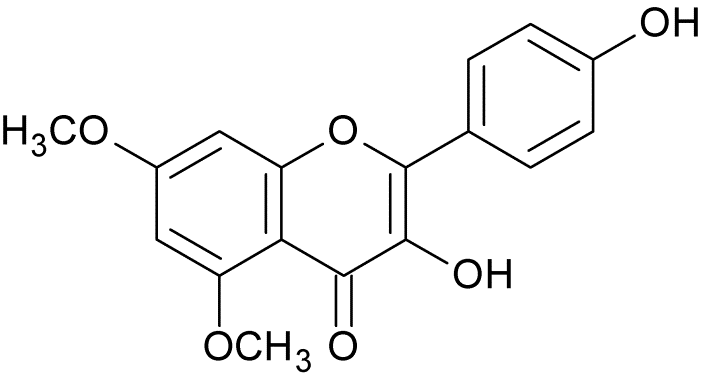 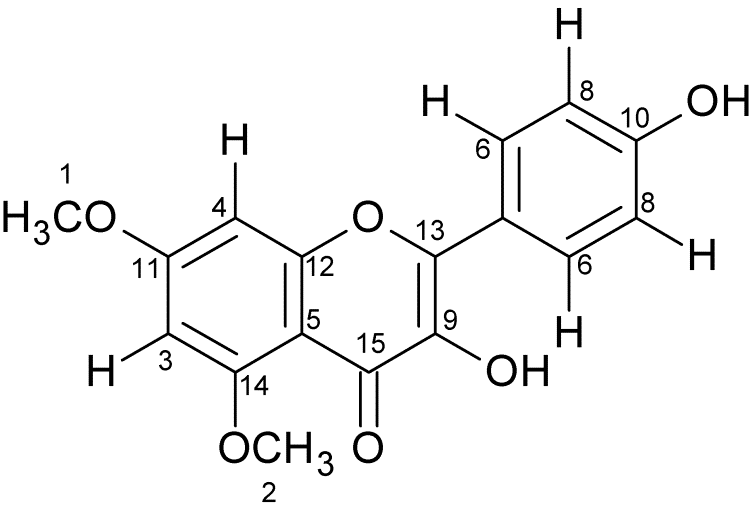 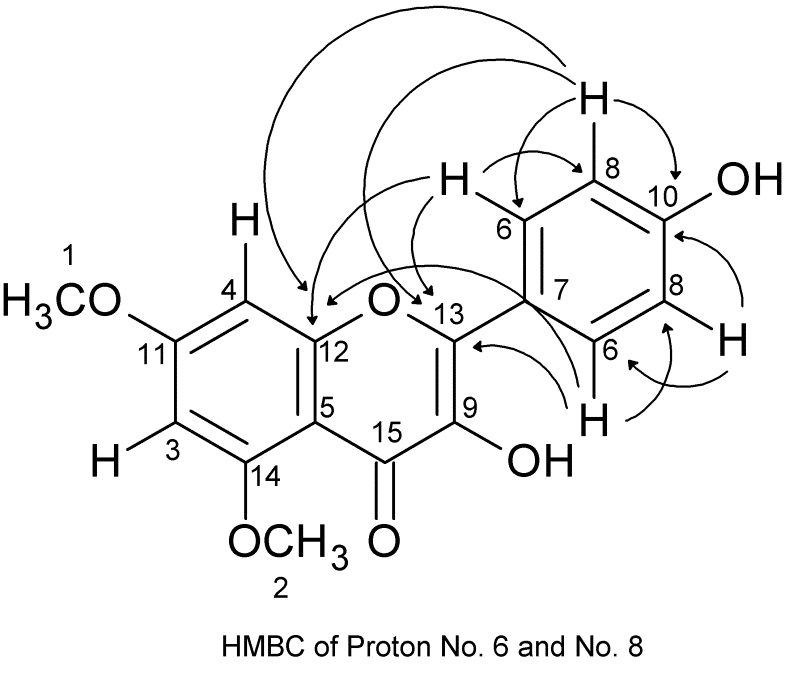 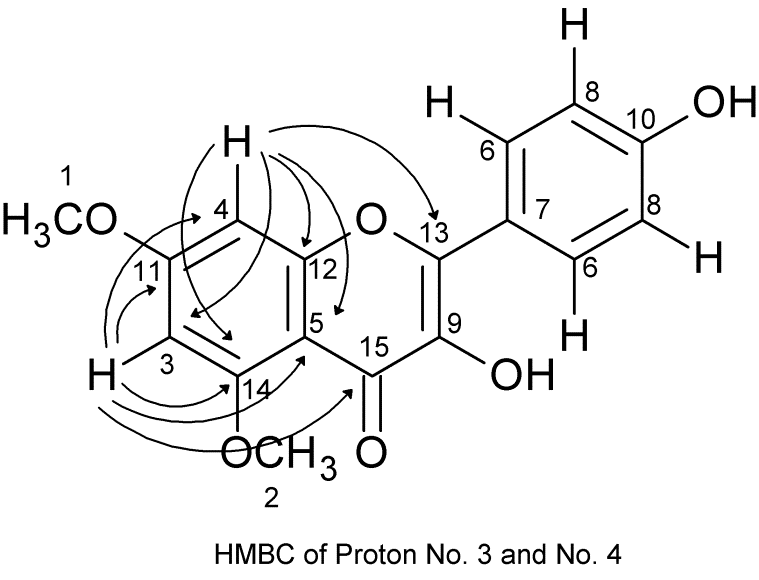 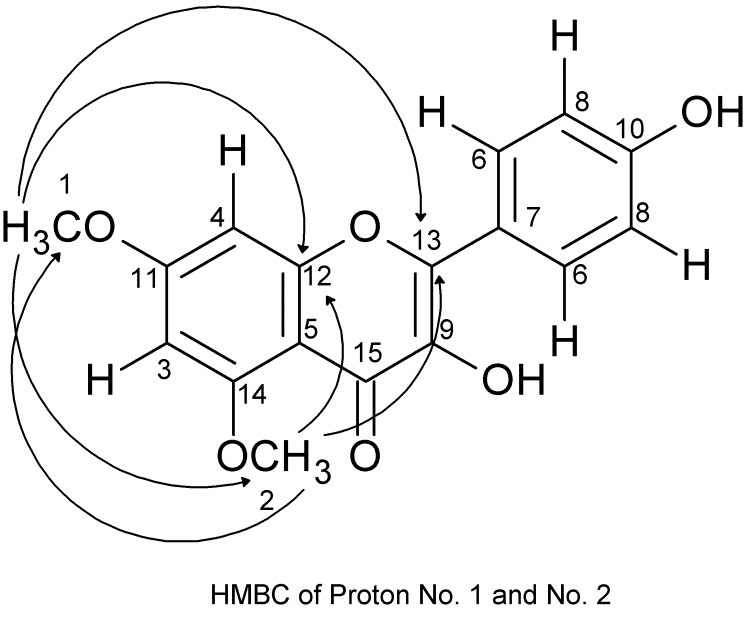 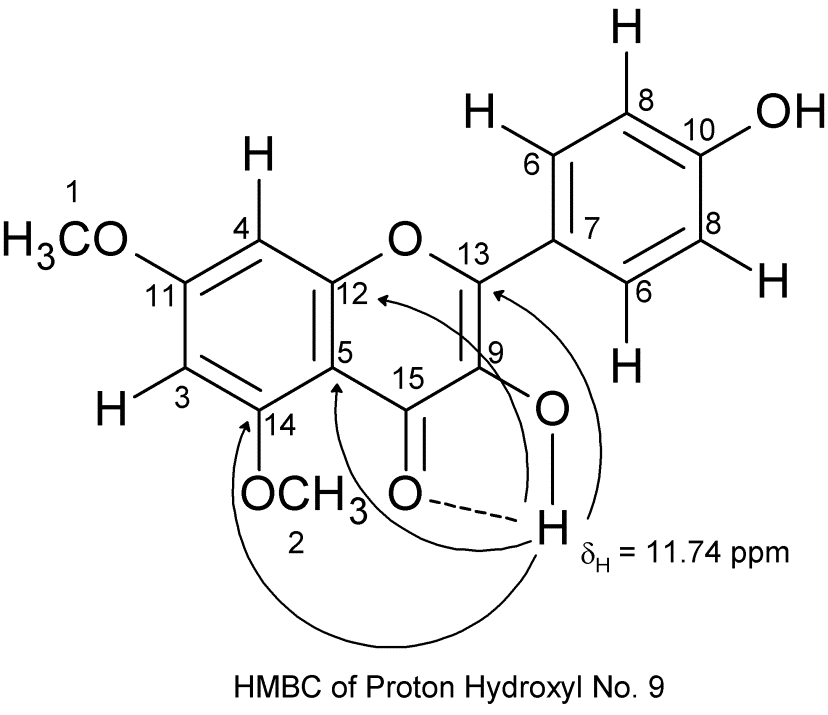 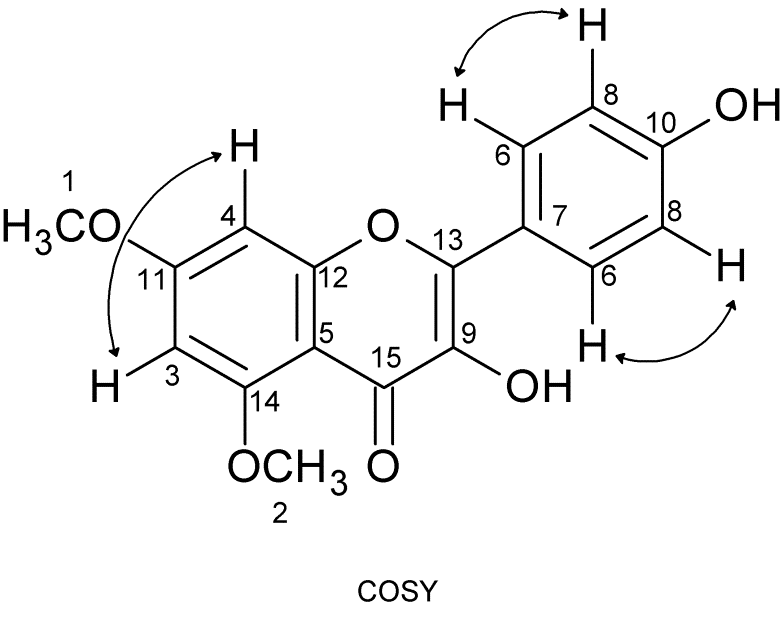 Molecular formula:C17H14O6DBE = 17-7+1 = 11Please find the name of this structure.If the name is available, find the NMR data and compare to your compound.It is a known compound.No δC (ppm)Total C (Type)δH (ppm)HMBCCOSY155.4 1 (O-CH3)3.90, d, J = 2.5 Hz (3H)C-2, C-12, C-13, C-14255.81 (O-CH3)3.90, d, J = 2.5 Hz (3H)C-1, C-12, C-13, C-14392.21 (=C-H)6.50, d, J = 2 Hz (1H)C-4, C-5, C-11, C-14, C-15H-4497.91 (=C-H)6.39, d, J = 2.5 Hz (1H)C-3, C-5, C-12, C-13, C-14H-35103.91 (Cq)-6114.12 (=C-H)7.05, d, J = 9 Hz (2H)C-8, C-12, C-13H-87123.21 (Cq)-8129.42 (=C-H)8.18, t, J = 9 Hz (2H)C-6, C-10, C-12, C-13H-79135.71 (Cq-OH)-10145.71 (Cq)-11156.81 (Cq)-12160.81 (Cq)-13161.11 (Cq)-14165.71 (Cq)-15175.21 (C=O)-11.74, s (OH)C-4, C-5, C-12, C-13, C-14